V Республиканская научно-практическаяконференция имени Александра МихайловичаБутлерова Секция: «Поиск и Творчество»Разработка урока окружающего мира в 4 классена тему:«Путешествие по природным зонам России»Работу выполнил(а): Курбатова Галина Александровна,учитель начальных классовМБОУ «Черемуховская средняя общеобразовательная школа Новошешминского муниципального района Республики Татарстан» Тип урока: нетрадиционный - обобщение изученного материала.Форма урока: Урок-путешествие.Цели урока:-обобщить знания учащихся по разделу «Природа России»;- закрепить представления об особенностях природы, условиях неживой природы, живых существ,   взаимосвязей в природе, значении природы данной зоны для человека, её использования; -проверить знания, умения и навыки учащихся по теме.Развивать:-познавательный интерес;-творческую активность;-умение анализировать с опорой на ранее изученный материал и делать выводы;-умение работать с картой.Воспитывать: -бережное отношение к природе;-взаимопомощь и взаимоконтроль через совместную деятельность в процессе решения и проверки заданий.;-повысить интерес к предмету через игровую форму урока.Оборудование:Мультимедийная установка, презентация, карта «Природные зоны России», кроссворды, карточки к заданиям.Формы работы: фронтальная, групповая, парная.Методы обучения: словесно - наглядный, самостоятельная работа учащихся в группах, игровые моменты.Планируемый результат: Развитие интереса к изучению природы России.Совершенствование и углубление первоначальных знаний о природных зонах России.Самостоятельное составление таблицы с использованием материала учебника.Активное участие в беседе.Ход урока:Организационный момент.Интересная игра сегодня у нас,К ней готовился каждый из вас.Чтоб победить, надо многое знать,Уметь думать, логически рассуждать.Учитель. Сегодня на уроке мы должны будем преодолеть множество препятствий: Географический остров, Ботанический сад, Игровое поле, Зоологический лес, Экологическое озеро, горы Успехов и море Знаний.Учащиеся рассматривают карту путешествия.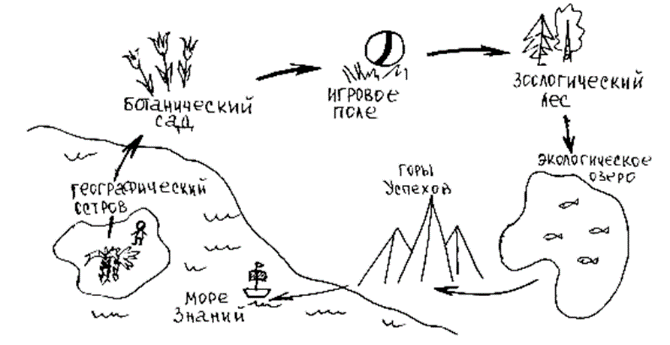 Учитель. Итак, на Географическом острове мы проверим знания и умения по географии. В Ботаническом саду нас встретят растения природных зон России. На Игровом поле мы сможем отдохнуть. А в Зоологическом лесу вас уже ждут животные из всех природных зон России. Мы будем решать экологические проблемы и купаться в Экологическом озере. А в конце нашего путешествия на горе Успехов вы узнаете итоги своего путешествия, получите оценки и тогда сможете плыть по морю Знаний.II. Географический остров.Первое письмо: Представьте себе, что я получила несколько писем от своих бывших учеников, которые проживают в различных природных зонах. Послушайте их и постарайтесь догадаться, человек, какой профессии написал письмо и где он живет.«…в холодных водах моря идет своя жизнь. Из воды выглядывают головки нерп с темными блестящими глазами. Стада усатых моржей уплывают на север. Мы с друзьями снабжаем наши научные полярные станции всем необходимым. Рейсы на Большую землю и обратно идут один за другим. Вам передают привет…»Дети: моряк, зона арктических пустынь. ( Показ зоны на карте)Второе письмо:«…Здесь очень длительная суровая зима и совсем коротенькое лето. Но лето особенное: солнце светит и днем и ночью. Поэтому приходится ложиться спать при ярком свете солнца. А если будешь темноты дожидаться, то придется не спать больше двух месяцев. Люди здесь закаленные и выносливые, болеют мало, но без работы все равно сидеть не приходится».Дети: Врач, тундра. (Показ зоны нам карте.)Третье письмо:«… Вот могучий красавец дуб, белоствольная береза, осина с дрожащими листочками, раскидистая липа. Ветви сосны и ели часто образуют густой навес, а внизу - подлесок из орешника и других кустов. Сейчас лето и у нас с Сережей одна забота - сохранить это богатство от огня».Дети: Лесник, зона лесов. (Показ зоны на карте.)Четвертое письмо:«…Какая ширь, раздолье! Ни гор, ни леса. Куда ни глянь- до самого горизонта простирается гладкая равнина. А сколько цветов: и алые гвоздики, и лиловые метелки шалфея, и маки и много-много других. Школа, где я работаю, стоит на краю села. И мы с ребятами часто любуемся этой красотой».Дети: Учитель, степь. (Показ зоны на карте.)Пятое письмо:«…это удивительная страна: реки без устьев, деревья без листьев. Сухие дожди, не смачивающие поверхность земли. Солнце печет немилосердно. Кругом барханы, как волны застывшего моря. По этим дорогам трудно проехать на машине, но я стараюсь не поддаваться трудностям».Дети: Пустыня, водитель. (Показ зоны на карте.)Шестое письмо:« …Эта зона находится в умеренном поясе, еще ближе к Северному тропику, по сравнению с другими природными зонами. Солнце посылает сюда почти прямые лучи. Солнце за лето нагревает море, а затем море отдает побережью зимой теплый воздух. Кавказские горы находятся близко к побережью и являются непреодолимой преградой для холодного северного ветра, поэтому на побережье умеренно жаркое лето и теплая зима. А недавно я покорил самую большую вершину Кавказских гор».Дети: Черноморское побережье Кавказа, субтропики, альпинист. (Показ зоны на карте.)Сейчас мы узнаем, что вы еще знаете о природных зонах. Эту работу мы проведем в группахКаждый из вас возьмите отдельный маркер. Покажите его мне!Сейчас, пожалуйста, очистите центр стола для того, чтобы вы могли положить на середину стола большой лист бумаги.Участник № 1, запишите тему в центре листа. Тема – Природные зоны -  и покажите его мне. Спасибо.Команда, готова? Во время работы вы должны соблюдать тишину. У вас 5 секунд на размышление.У вас есть 2 минуты записать/нарисовать ваши ответы. Распределите ваши идеи по всему листочку. Начали! (включить таймер на 2 минуты)Теперь с помощью стрелок свяжите свои идеи и добавьте свои комментарии, изображения или вопросы на листе. У вас еще 2 минуты. Начали! (включить таймер на 2 минуты) Сейчас презентуйте свой проект мне и остальным группам. Двое учащихся держат лист один рассказывает, какие связи установили, какие вопросы поставили.Еще одно испытание на географическом острове ждет нас. Проведем игру «Верно-неверно»Перед вами три утверждения (учитель громко читает утверждения).Байкал – это озеро, которое внесено в список Всемирного наследия.Кавказские горы называют «каменным поясом» Земли.Река Волга несет свои воды в Каспийское море.Одно из этих утверждений – выдумка. Проведите обсуждение с членами своей команды и придите к единому мнению о том, какое из этих утверждений выдумка. У вас есть 1 минута. Начали! (установить таймер на 1 минуту). Отлично, давайте узнаем ваш ответ! Как только я скажу «Покажите», вы поднимите карточку с номером утверждения, которое считаете выдумкой, только если ваша команда пришла к единому мнению. Готовы? Покажите!III. Ботанический сад.Учитель: Ребята! Вам предлагается вспомнить различные растения, произрастающие в той или иной природной зоне и выполнить  задание на карточках, которые лежат у вас на столе. На индивидуальных листах проставьте номера описаний растений рядом с угаданным названием.Индивидуальный лист:   Учитель читает поочередно вопросы по слайду. Дети проставляют номера угаданных растений.Это растение похоже на накипь или корочку, растет на валунах и скалах.У этого растения могучий ствол, огромная крона, красивые резные листовые пластины, а плодами любят лакомиться кабаны, белки, мыши.Это таежное дерево имеет  не гниющую древесину, в  отличие от своих хвойных сородичей полностью раздевается на зиму.Высокое растение, достигает  метров в высоту. Долгожитель - живет до тысячи лет. Листовые пластинки продолговатые с зубчиками. Плоды человек употребляет в пищу.Это растение за год вырастает на толщину  спички, похоже на миниатюрный кустарник, является пищей для северных оленей.Проверьте свои ответы по слайду. Правильный  ответ: 1-лишайник                                       2-дуб                                       3-лиственница                                       4-каштан                                        5-ягель.IV. Игровое поле.Физкультминутка  под музыку  (написать головой слово тайга, локтем – слово пустыня ). Включаю быструю  музыку.V. Зоологический лес.Нас ждет  испытание в зоологическом лесу. Проведем игру «Сортировка»Внимательно просмотрите все слова, попробуйте найти между ними связь. Чем они похожи? Чем отличаются? Основываясь на схожих элементах и различиях, создайте свои категории и рассортируйте полученные идеи по этим категориям.Запишите названия каждой категории цветными маркерами и расположите эти листочки над списком слов.У вас на это задание 3 минуты. Поехали! - Какие категории у вас получились? Каких животных вы к ним отнесли?Отвечает ученик № 2.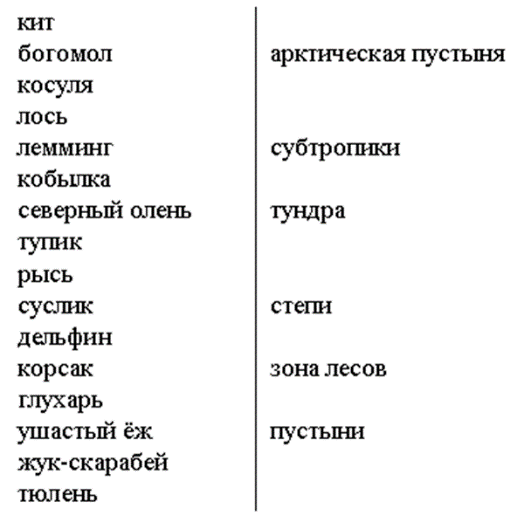 О т в е т: Арктика – кит, тюлень, тупик;      Субтропики – богомол, косуля, дельфин;      Тундра – лемминг, северный олень;      Степи – кобылка, суслик;      Зона лесов – рысь, глухарь;      Пустыни – корсак, ушастый ёж.VI. Экологическое озеро.Проведем упражнение: Подумай-запиши-обсуди в командеУчащиеся выполняют индивидуальную работу по карточкам.Прочитайте задание. Подумайте.Запишите свои ответы.Проведите обсуждение.  Определите, в какой природной зоне существуют следующие взаимосвязи:а) ива -  белая куропатка – кречет (тундра);б) дуб - сойка - сова (лесная зона);в) растения - тушканчик – змея (пустыни);г) рыба - тюлень - белый медведь (Арктика);д) растения - косуля - барс (субтропики);Давайте проверим. Следующее испытание на экологическом озере будет сложнее.Проведем работу в сменных парах.Я включаю музыку, вы перемешиваетесь молча, пока музыка играет.Перемешиваетесь до тех пор, пока не остановится музыка.  После того, как музыка остановится, и я скажу «В пары», вы образуете пару с ближайшим к вам соседом и «даете пять».Послушайте вопрос. На размышление вам дается 5 секунд. Теперь проведите обмен ответами.Повторить еще несколько раз. Пока не закончатся вопросы.Вопросы:- В какой природной зоне существует проблема вырубки леса по берегам рек? (В зоне лесов.) - В какой природной зоне существует проблема распахивания земель? (В зоне степи.) - В какой природной зоне существует проблема загрязнения морей? (В зоне арктических пустынь.) - В какой природной зоне существует проблема неумеренного орошения почвы? (В пустыне.) - В какой природной зоне нарушается поверхность почв? ( В тундре.) VII. Рефлексия. Гора Успехов и море Знаний. Кроссворд «Природные зоны России»Ответы: 1-тундра, 2- тайга, 3 –степь, 4- пустыня, 5 – субтропикиVIII. Итог урока.На стикерах напишите вопрос, на который вы хотите получить ответ, по нашей теме. И прикрепите его к доске. Я отвечу на них в следующий раз.IX. Домашнее задание.Написать мини-сочинение на тему «Мой родной край».Список литературыПлешаков А.А., Крючкова Е.А. Окружающий мир. Учебник в двух частях. Москва «Просвещение», 2014Дмитриева О.И. Поурочные разработки по курсу «Окружающий мир». Москва «Вако», 2011лишайникдубягельлиственницакаштан12т12т3т4т5т